812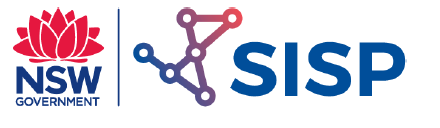 The History and Impacts of Telecommunication Engineering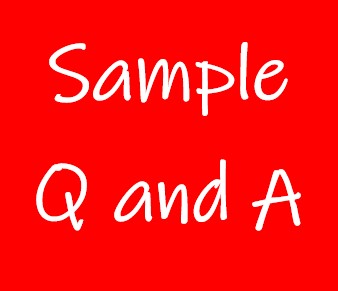 Exercise 1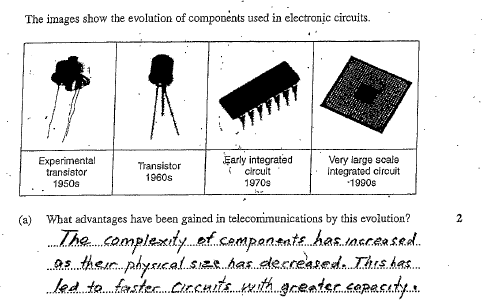 Exercise 2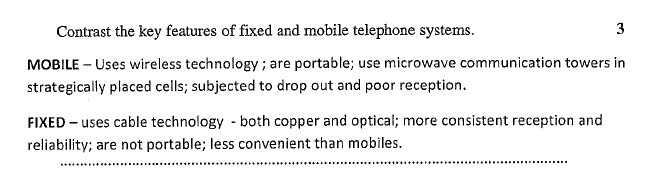 Exercise 3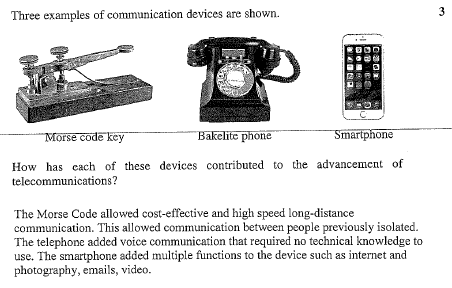 Exercise 4 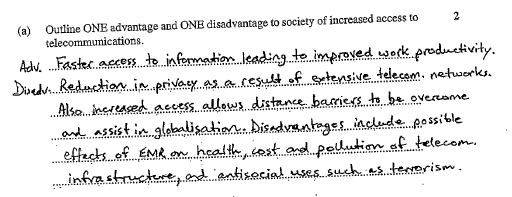 Exercise 5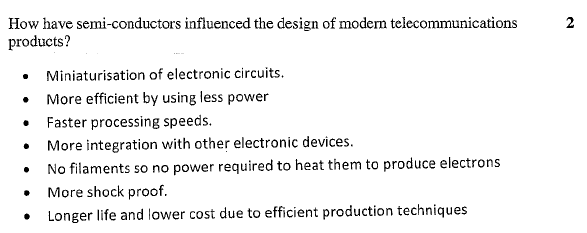 Exercise 6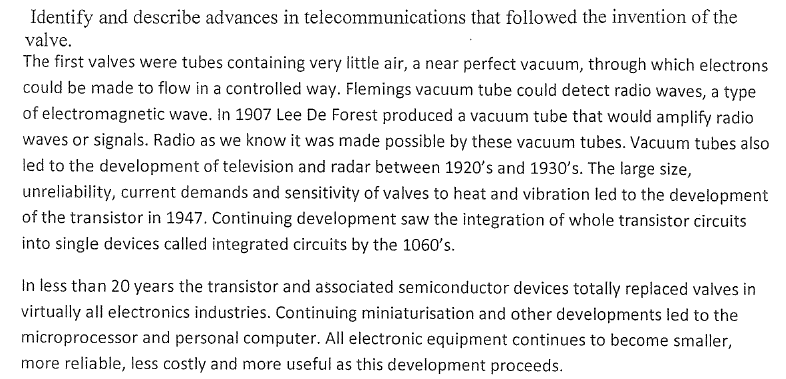 Exercise 7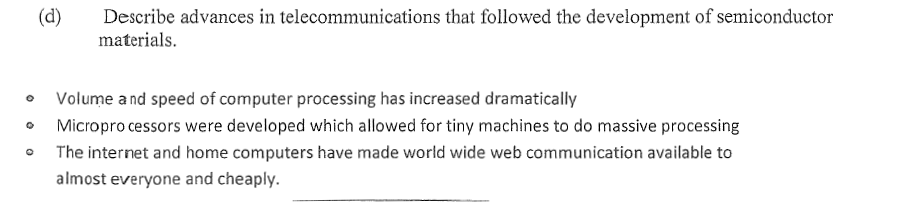 Exercise 8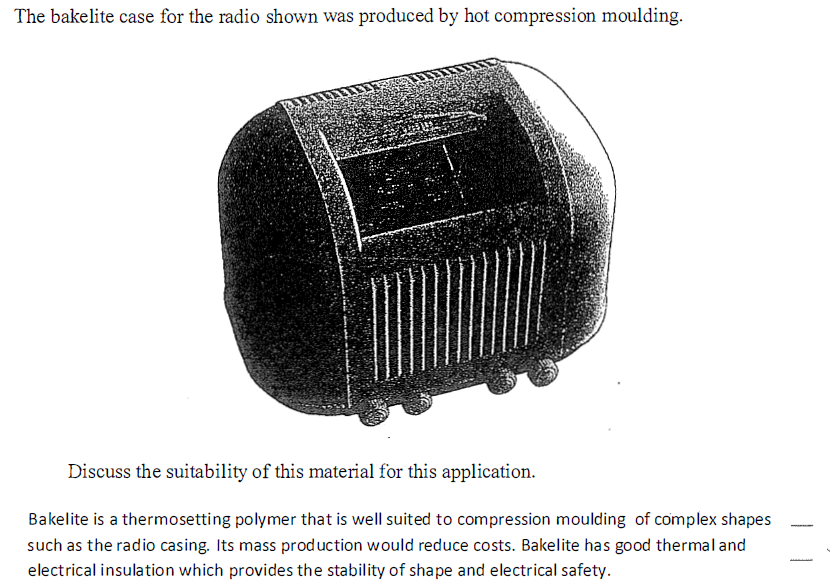 Exercise 9 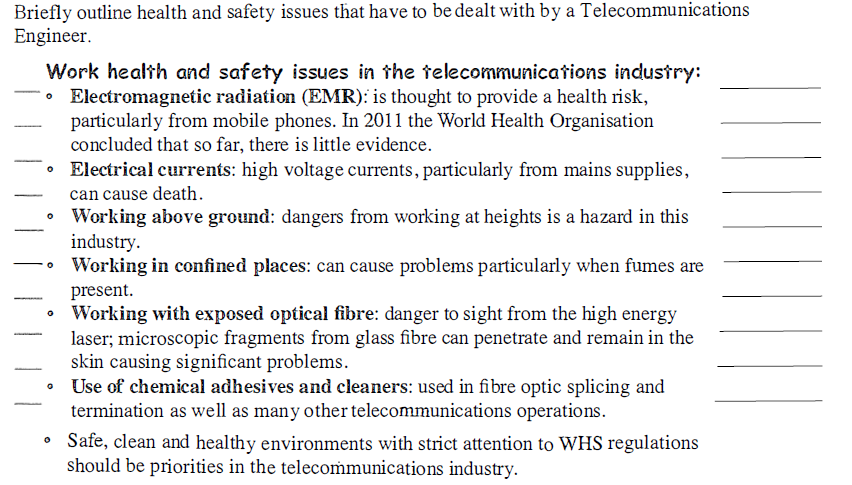 Exercise 10 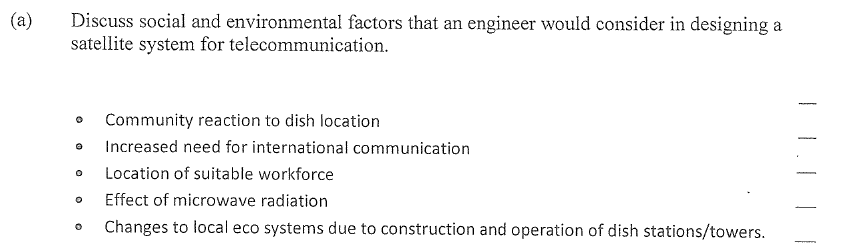 Exercise 11 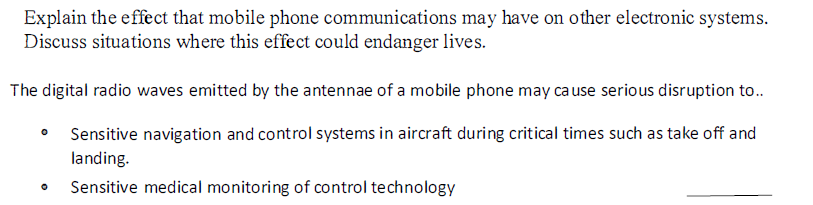 Exercise 12 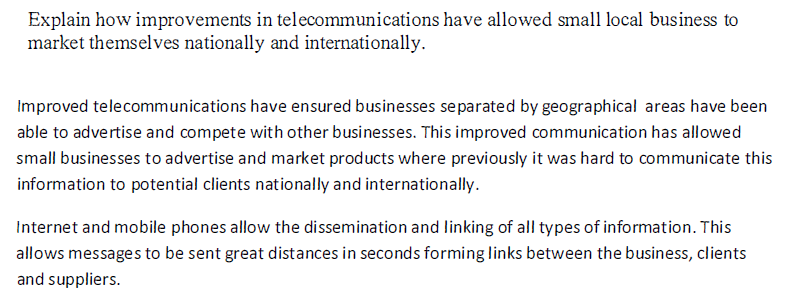 